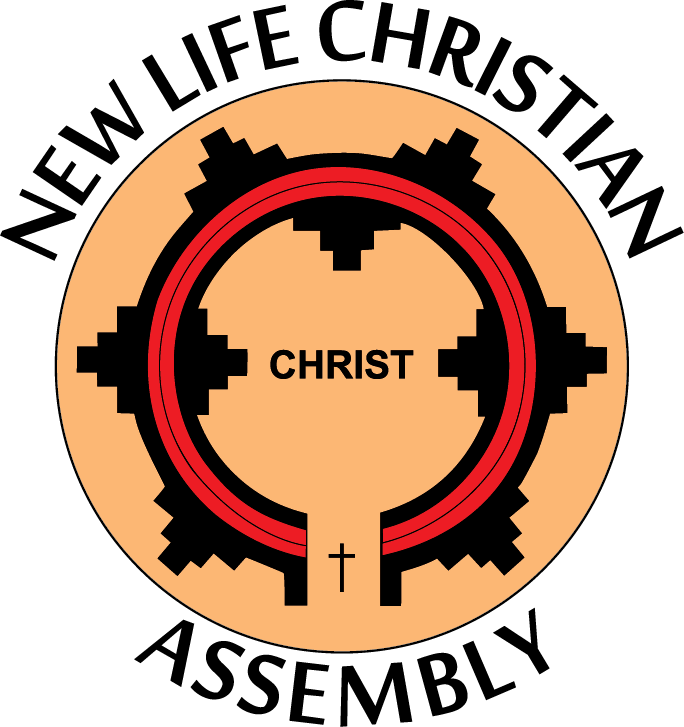 Trip Dates:							Full Name – First:					MI:		Last:					Home Address:													City:								ST:			ZIP:				Home Phone: (     )     -      			Cell Phone:   (     )     -			Email Address:									D.O.B.    /    /_		HEALTH INSURANCE: Each participant is responsible for medical expenses. Insurance Co.:							Policy #:					Insurance Co. Street Address:											City:								ST:				ZIP:			Physician’s Name:							Phone #  (    )     -			Emergency Contact:				Relationship:		Phone:(    )   -		MEDICAL INFORMATION: Allergies (including medicines, foods, bites, stings etc.      NONEMEDICAL INFORMATION: Medication: List all current medications below. 		      NONEAllergy:Reactions:Medication Required:Medication:Condition:Dosage (size/frequency)Current Side EffectsName of Participant (please print):Signature of Participant (must be signed in the Notary’s presence):Name of Parent or Guardian if Participant is Under the Age of 18:Signature of Parent or Guardian:Notary:My Commission Expires:Date: 			/ 	/SEAL: